بسم الله الرحمن الرحيماختبار نهاية الفصل الدراسي الثالث  – ( الدور الأول ) – للعام الدراسي 1444هـنموذج أالسؤال الأول : فهم المقروء : كان نواف وسعود يلعبان لعبة التشابك بالأيدي، ، فهزم نواف شقيقه سعود؛ انتفض سعود وقال : لن أدعك تغلبني بعد اليوم، سأشتري فيتامينات مغذية وأدوية مقوية.ابتسم نواف، وقال: سأهتم بتناول الغذاء النافع وتنفيذ التمارين الرياضية، وسأكثر من الخضر والفواكه ولحم السمك. قال سعود: الدواء أفضل من الغذاء ، قال نواف : الغذاء أكثر نفعا للجسم؛لأن الدواء له آثار جانبية على الجسم.قال سعود: إن حبة الفيتامين الواحدة فيها فائدة سريعة ؛ لأن الجسم يمتصها بسرعة. 
قال نواف : الغذاء متوافر أكثر من الدواء، وثمنه أرخص ،وطعمه ألذ، أما الدواء فثمنه مرتفع وطعمه ليس محببا.قال سعود: فوائد الدواء مؤكدة وسريعة ؛ لأن الذين أنتجوه أناس مبدعون . قال نواف ما رأيك أن أهتم بغذائي، وأنت تتناول أدويتك المقوية مدة شهر كامل، ثم نتسابق ونرى من منا أقوى؟ بدأ نواف بتناول الغذاء النافع والإكثار من التمرينات الرياضية ، بينما راح سعود يتناول الفيتامينات والمقويات، وبعد مرور شهر كامل ازداد وزن سعود، وظن أنه سيهزم شقيقه لا محالة.وعندما تنافس الشقيقان هزم نواف شقيقه سعود، ولم ينفعه وزنه الزائد أو دواؤه المقوي على حسب ظنه.أقر سعود بالهزيمة ، وقرر في نفسه أن يكف عن تناول الفيتامينات، وأن يهتم بالغذاء والرياضة.السؤال الثاني  : الصنف اللغوي  :السؤال الثالث :الوظيفة النحوية  السؤال الرابع : الأسلوب اللغوي    السؤال الخامس  : الظاهرة الإملائية  :    ** اختر الإجابة الصحيحة :                                                                                 ب- اكتب ما يملى عليك .......................................................................................................................................................................................................... .............................................................................السؤال السادس  : الرسم الكتابي :      اكتب ما يلي بخط النسخ                                          
                          من عوامل المحافظة على الصحة النوم المبكر والغذاء المتوازن...................................................................................................................................................................................................................................................................................................................................................................................................................................................انتهت الأسئلةنموذج الإجابة https://youtu.be/jtqa7Suul8wرابط التليجرام https://t.me/tdsglالمملكة العربية السعوديةوزارة التعليمإدارة التعليم .................مدرسة : ......................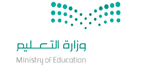 المادة : لغتي الصف : السادس الابتدائي الزمن : ساعتان اسم الطالب : ........................................................................................................الصف : السادس الابتدائي(      )سالمهارةالمهارةالدرجة الدرجة بالأرقامالدرجة بالأحرفالمصححالمراجعالمدقق1فهم المقروءفهم المقروء102الصنف اللغويالصنف اللغوي43الوظيفة النحويةالوظيفة النحوية84الأسلوب اللغويالأسلوب اللغوي65الظاهرة الإملائيةالظاهرة الإملائية86الرسم الكتابيالرسم الكتابي4المجموع النهائيالمجموع النهائي4040  101 – الرياضة التي كان يمارسها سعود ونواف: 1 – الرياضة التي كان يمارسها سعود ونواف: 1 – الرياضة التي كان يمارسها سعود ونواف: 1 – الرياضة التي كان يمارسها سعود ونواف: أ – كرة القدم   ب – الجري  جـ - التشابك بالأيدي  2- من مميزات الغذاء :  2- من مميزات الغذاء :  2- من مميزات الغذاء :  2- من مميزات الغذاء :  أ – ثمنه مرتفع     ب -    سريع الفائدة   جـ - طعمه لذيذ  3- ازداد وزن سعود بسبب  ........ 3- ازداد وزن سعود بسبب  ........ 3- ازداد وزن سعود بسبب  ........ 3- ازداد وزن سعود بسبب  ........ أ – الفيتامينات والمقويات ب- الغذاء المفيد جـ - التمارين الرياضية  4- استمر سعود في تناول الفيتامينات مدة   .......4- استمر سعود في تناول الفيتامينات مدة   .......4- استمر سعود في تناول الفيتامينات مدة   .......4- استمر سعود في تناول الفيتامينات مدة   .......أ – أسبوع  ب- شهر جـ - سنة 5- قرر سعود في نهاية الأمر   ..... 5- قرر سعود في نهاية الأمر   ..... 5- قرر سعود في نهاية الأمر   ..... 5- قرر سعود في نهاية الأمر   ..... أ – أن يتناول الفيتاميناتب- أن يتناول الغذاء المفيد   جـ ـ أن يتناول الدواء 6- مضاد " النافع "    .......6- مضاد " النافع "    .......6- مضاد " النافع "    .......6- مضاد " النافع "    .......أ – المفيد   ب- المضر جـ - المؤلم  7- معنى " أدعك "   ..... 7- معنى " أدعك "   ..... 7- معنى " أدعك "   ..... 7- معنى " أدعك "   ..... أ – أدعوكب- أتركك   جـ ـ أتمسك بك  8-  لا تتناول الدواء بدون استشارة الطبيب لأن :8-  لا تتناول الدواء بدون استشارة الطبيب لأن :8-  لا تتناول الدواء بدون استشارة الطبيب لأن :8-  لا تتناول الدواء بدون استشارة الطبيب لأن :أ – للدواء آثار جانبية   ب- الدواء طعمه ليس محببا جـ - الدواء مرتفع الثمن  9- غلب نواف سعود بفضل   ..... 9- غلب نواف سعود بفضل   ..... 9- غلب نواف سعود بفضل   ..... 9- غلب نواف سعود بفضل   ..... أ – الغذاء المفيد ب- التمارين الرياضية   جـ ـ كلاهما صواب  10- ما رأيك فيمن يتناول الأدوية ليزيد تركيزه في الاختبارات؟  10- ما رأيك فيمن يتناول الأدوية ليزيد تركيزه في الاختبارات؟  10- ما رأيك فيمن يتناول الأدوية ليزيد تركيزه في الاختبارات؟  10- ما رأيك فيمن يتناول الأدوية ليزيد تركيزه في الاختبارات؟  أ – أنصحه بالاستمرار  ب- أتركه وشأنه   جـ ـ أنصحه بالتوقف حالا     41 – اسم من لفظ الفعل يدل على حدث مجرد من الزمن :1 – اسم من لفظ الفعل يدل على حدث مجرد من الزمن :1 – اسم من لفظ الفعل يدل على حدث مجرد من الزمن :أ – اسم الفاعل ب- اسم المفعول  جـ ـ المصدر  2- زيارة المريض واجبة .  المصدر في الجملة السابقة : 2- زيارة المريض واجبة .  المصدر في الجملة السابقة : 2- زيارة المريض واجبة .  المصدر في الجملة السابقة : أ – زيارة ب- المريض جـ ـ واجبة 3 – كتب الطالب الدرس .............( أكمل بمصدر مناسب ) 3 – كتب الطالب الدرس .............( أكمل بمصدر مناسب ) 3 – كتب الطالب الدرس .............( أكمل بمصدر مناسب ) أ – مكتب ب- كاتب  جـ ـ كتابة   4- يرتب الطالب أدواته ترتيبا جيدا.   كلمة (ترتيبا) على وزن : 4- يرتب الطالب أدواته ترتيبا جيدا.   كلمة (ترتيبا) على وزن : 4- يرتب الطالب أدواته ترتيبا جيدا.   كلمة (ترتيبا) على وزن : أ – تفعلا ب- تفعيلا  جـ ـ تفاعلا   81 – يخشى المؤمن ربه.    الفعل ( يخشى ) فعل مضارع مرفوع.....  1 – يخشى المؤمن ربه.    الفعل ( يخشى ) فعل مضارع مرفوع.....  1 – يخشى المؤمن ربه.    الفعل ( يخشى ) فعل مضارع مرفوع.....  أ – بالضمة الظاهرة على آخره. ب- بالضمة المقدرة للثقل.  جـ ـ بالضمة المقدرة للتعذر. 2- الجملة التي بها فعل مضارع منصوب : 2- الجملة التي بها فعل مضارع منصوب : 2- الجملة التي بها فعل مضارع منصوب : أ-إن الأمن في الوطن نعمة. ب – إن تهمل صحتك تندم.جـ يجب أن تحافظ على صحتك.3- لن يقضي الشباب وقتهم في الكسل.                (الضبط الصحيح لم تحته خط )  3- لن يقضي الشباب وقتهم في الكسل.                (الضبط الصحيح لم تحته خط )  3- لن يقضي الشباب وقتهم في الكسل.                (الضبط الصحيح لم تحته خط )  أ – يقضيُ     ب ـ يقضيَ جـ ـ يقضيْ4- " يا هند، لا ......... واجبك.      ( أكمل بفعل مناسب ) 4- " يا هند، لا ......... واجبك.      ( أكمل بفعل مناسب ) 4- " يا هند، لا ......... واجبك.      ( أكمل بفعل مناسب ) أ – تهملين     ب ـ تهملي جـ ـ تهملا5– لا تنس مساعدة الآخرين.                ( إعراب ما تحته خط  )   5– لا تنس مساعدة الآخرين.                ( إعراب ما تحته خط  )   5– لا تنس مساعدة الآخرين.                ( إعراب ما تحته خط  )   أ – فعل مضارع مجزوم  وعلامة جزمه  السكونب- فعل مضارع مجزوم  وعلامة جزمه  حذف حرف العلةجـ ـ فعل مضارع مجزوم  وعلامة جزمه حذف النون6- محمد .........المحتاج.   6- محمد .........المحتاج.   6- محمد .........المحتاج.   أ-   يساعدَ ب – يساعدُ جـ - يساعدْ 7- من واجب المواطنين والمقيمين أن .......الاختلاف  بينهم 7- من واجب المواطنين والمقيمين أن .......الاختلاف  بينهم 7- من واجب المواطنين والمقيمين أن .......الاختلاف  بينهم أ – يحترموا     ب ـ يحترمون جـ ـ يحترمو8- الولدان يمارسان الرياضة.   يمارسان: فعل مضارع مرفوع وعلامة رفعه .....8- الولدان يمارسان الرياضة.   يمارسان: فعل مضارع مرفوع وعلامة رفعه .....8- الولدان يمارسان الرياضة.   يمارسان: فعل مضارع مرفوع وعلامة رفعه .....أ – الضمة الظاهرة      ب ـ الضمة المقدرة  جـ ـ ثبوت النون   61 – اربط بين المعنين بأسلوب شرط:  ( شرب الحليب كل يوم ، ونمو العظام.1 – اربط بين المعنين بأسلوب شرط:  ( شرب الحليب كل يوم ، ونمو العظام.1 – اربط بين المعنين بأسلوب شرط:  ( شرب الحليب كل يوم ، ونمو العظام.أ- الذي يشرب الحليب تنمو عظامه. ب -  من يشربْ الحليب كل يوم تنمُ عظامه.جـ - شرب الحليب ينمي العظام.2- الجملة التي اشتملت على توكيد معنوي:   2- الجملة التي اشتملت على توكيد معنوي:   2- الجملة التي اشتملت على توكيد معنوي:   أ- رجع كل الحجاج ب – رجع الحجاج كلهم .جـ - كل الحجاج رجعوا .3- من يهمل العلاج يتأخر شفاؤه.      جواب الشرط في الجملة السابقة:3- من يهمل العلاج يتأخر شفاؤه.      جواب الشرط في الجملة السابقة:3- من يهمل العلاج يتأخر شفاؤه.      جواب الشرط في الجملة السابقة:أ- من  ب – يهملجـ - يتأخر4 – التوكيد بـ.......يفيد يفيد عموم التوكيد. 4 – التوكيد بـ.......يفيد يفيد عموم التوكيد. 4 – التوكيد بـ.......يفيد يفيد عموم التوكيد. أ- نفس ب -  عينجـ - كل5- تلك الفتاة .......فائزة بالجائزة.    ( أكمل بتوكيد مناسب) 5- تلك الفتاة .......فائزة بالجائزة.    ( أكمل بتوكيد مناسب) 5- تلك الفتاة .......فائزة بالجائزة.    ( أكمل بتوكيد مناسب) أ- نفسها ب – بنفسها .جـ - كلها .6- يتكون أسلوب الشرط من .....6- يتكون أسلوب الشرط من .....6- يتكون أسلوب الشرط من .....أ- ركن واحد   ب – ركنينجـ - ثلاثة أركان   81 – يدافع الله عن الذين آمنوا .     ضع كلمة (من) بدلا من كلمة (الذين) وغير ما يلزم 1 – يدافع الله عن الذين آمنوا .     ضع كلمة (من) بدلا من كلمة (الذين) وغير ما يلزم 1 – يدافع الله عن الذين آمنوا .     ضع كلمة (من) بدلا من كلمة (الذين) وغير ما يلزم أ – يدافع الله عن من آمنوا.ب-  يدافع الله عمَّن آمنوا. جـ ـ يدافع الله عما آمنوا.2-  يحب المواطن ثرى أرضه.      كتبت ألف كلمة (ثرى) على صورة الياء لأنها: 2-  يحب المواطن ثرى أرضه.      كتبت ألف كلمة (ثرى) على صورة الياء لأنها: 2-  يحب المواطن ثرى أرضه.      كتبت ألف كلمة (ثرى) على صورة الياء لأنها: أ- اسم ثلاثي أصل الألف واوب - فعل ثلاثي أصل الألف ياءجـ -  اسم ثلاثي أصل الألف ياء3-  تحذف ألف (ما) ...... إذا سبقت بحرف جر. 3-  تحذف ألف (ما) ...... إذا سبقت بحرف جر. 3-  تحذف ألف (ما) ...... إذا سبقت بحرف جر. أ- الاستفهامية ب - الموصولةجـ -  النافية 4-  ......الفارس صهوة جواده .4-  ......الفارس صهوة جواده .4-  ......الفارس صهوة جواده .أ- امتطاب - امتطىجـ -  امتطي 4